             O  B  E  C     V I  T  Č  I  C  E   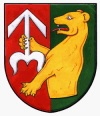 VITČICE 31                                                                                                                                            www.vitcice.cz                                                                                                                                                                                                                                                                            798 27 NĚMČICE NAD HANOU                                                                                                                                               obec@vitcice.cz                       IČO: 00600091                                                                                                                                                                        TEL.: 582 388 052                                                                                                                                                                                                                                                                                            Oznámení o zveřejnění dokumentů rozpočtového hospodaření Obce Vitčice, Vitčice č. p. 31; 798 27 Němčice nad HanouOznámení o zveřejnění dokumentůV souladu se z. č. 250/2000 Sb., o rozpočtových pravidlech územních rozpočtů, ve znění pozdějších předpisů zveřejňuje obec Vitčice tyto dokumenty:návrh rozpočtu obce Vitčice;návrh střednědobého výhledu rozpočtu obce Vitčice;návrh závěrečného účtu obce Vitčice;a to na svých internetových stránkách a na úřední desce nejméně 15 dnů přede dnem zahájení jejich projednávání na veřejném zasedání zastupitelstva obceObec Vitčice zveřejňuje kromě výše uvedených dokumentů dále:schválený rozpočet obce Vitčice,schválený střednědobý výhled rozpočtu obce Vitčice,schválená rozpočtová opatření obce Vitčice,schválený závěrečný účet obce Vitčice, a to na svých internetových stránkách:www.vitcice.cz, sekce obecní úřad, sekce Rozpočet a finanční dokumentyDo listinné podoby těchto dokumentů je možné nahlédnout v kanceláři Obecního úřadu Vitčice č. p. 31.Ve Vitčicích, dne 14. března 2019                                             Zpracovala: Helena FerencováVyvěšeno dne: 15. března 2019Razítko a podpis osoby odpovědné za vyvěšení.…………………………………………..